Il/La sottoscritto/a ____________________________qualifica_____________________________  a tempo______________________ in servizio presso questo istituto nel corrente A.S._________  Liceo Scientifico  Liceo Linguistico  Istituto Tecnico Economico  Istituto Tecnico Economico del Turismo Chiede alla S.V. di poter usufruire Dal_____________ al___________  di complessivi giorni _________________ di: Malattia  o Legge 104/92 o Ferie in periodo di sospensione attività didattica: o Relative al corrente A.S. __________ Maturate e non godute nel precedente A.S. _________ Festività previste dalla Legge 23 dicembre 1977, n. 937 o Permesso retribuito per (da certificare o autocertificare sul retro) : Partecipazione a concorso/esame o Lutto familiare o Motivi personali/familiari  Matrimonio Astensione facoltativa dal lavoro prevista dalla Legge 30 dicembre 1971, n.1204 (da completare con autocertificazione sul retro) Astensione dal  lavoro prevista dalla Legge 30 dicembre 1971, n. 1204  o Aspettativa per motivi di famiglia/studio  Altro caso previsto dalla normativa vigente  ________________________________ Ancona, ________________________                                           _____________________________                                                                                                                          Firma dipendente                                           VISTA L’ISTANZA o Si concede Non si concede ____________________________                                                                                                                         Il Dirigente ScolasticoAlessandra Rucci Il richiedente dichiara che nei giorni richiesti è in orario come segue:  (utilizzare questo modulo solo nel caso che la richiesta vada completata con la dichiarazione delle motivazioni) Dichiarazione sostitutiva atto notorietà (Art. 47 DPR n. 445 del 28.12.2000) L…/l… sottoscritt…  …………………………………………………………………………… Nat… a ………………………………………………………….. il …………………………… Dipendente dell’Amministrazione: Scuola Pubblica …………………………………………… Pienamente consapevole che in caso di dichiarazione mendace sarà punito ai sensi del Codice Penale secondo quanto prescritto dall’art. 76 del succitato DPR n. 445/2000 e che, inoltre, qualora dal controllo effettuato emerga la non veridicità del contenuto di taluna delle dichiarazioni rese, decadrà dai benefici conseguenti al provvedimento eventualmente emanato sulla base della dichiarazione non veritiera (art. 75 DPR  n. 445/2000). In relazione all’istanza contestuale, ai sensi dell’art. 47 del DPR n. 445/2000, DICHIARA CHE  ……………………………………………………………………………………………………………………………………………………………………………………………………………………………………………………………………………………………………………………………… ……………………………………………………………………………………………………………………………………………………………… ……………………………………………………………………………………………………………………………………………………………………………………………………………………………………………………………………………………………………………………………… Dichiara, inoltre, di aver preso visione dell’informativa di codesta Scuola ai sensi del D.Lgs. n. 196/2003 “Codice in materia di protezione dei dati personali”, art. 13; di essere informato che i dati sopra conferiti sono prescritti dalle disposizioni vigenti ai fini del procedimento per il quale sono richiesti; che verranno utilizzati esclusivamente per tale scopo e nei limiti stabiliti da tale D.Lgs. nonché dal Decreto Ministero Della Pubblica Istruzione n. 305/2006 “Regolamento recante identificazione dei dati sensibili e giudiziari….”.………………………………….                                                      ………………………………………             Luogo e data                                                              Firma del Dichiarante (*) (*) 	o 	Il dichiarante ha firmato in presenza dell’impiegato addetto a ricevere l’atto ed è stato da lui identificato Il presente atto è esente da imposta di bollo ai sensi dell’art. 37 DPR n. 445/2000 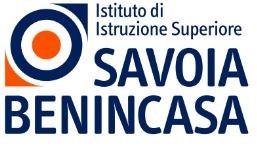 MODULO 1 – Assenze docenti (varie) Duplice copia REV.02Prot.  Responsabile Procedura Uff. Pers: Responsabile procedura sostituzioni: Giorno Giorno Giorno Giorno Giorno 1° ora classe 1° ora classe 1° ora classe 1° ora classe 1° ora classe 2°ora classe 2°ora classe 2°ora classe 2°ora classe 2°ora classe 3°ora classe 3°ora classe 3°ora classe 3°ora classe 3°ora classe 4°ora classe 4°ora classe 4°ora classe 4°ora classe 4°ora classe 5°ora classe 5°ora classe 5°ora classe 5°ora classe 5°ora classe 6°ora classe 6°ora classe 6°ora classe 6°ora classe 6°ora classe 